Maryland Fleet Week and Flyover Baltimore 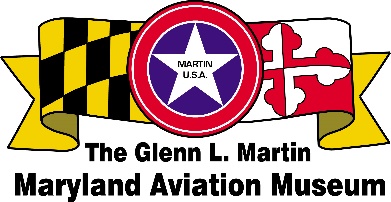 Open House (Take-Off & Landing Zone) at Martin State Airport701 Wilson Point Road, Middle River, MD  21220Saturday and Sunday, June 15 -16, 2024 from 10 am to 4 pmVENDOR/COMMERCIAL/PROMOTIONAL BOOTH APPLICATIONCONTACT INFORMATIONThe festival committee reserves the right to deny the application due to space considerations or other reasons.  No refund unless the event is cancelled. Certificate of Liability Insurance, and Food Service Facility Permit from Baltimore County Department of Health (410-887-3663) are required at time of payment..Please send paperwork and payment (payable GLMMAM):       The Glenn L. Martin Maryland Aviation Museum, P.O. Box 5024, Middle River, MD  21220For more information contact Joe Corteal at martinmuseum@gmail.comSigned:____________________________________________________	Date:__________________________Check OneType of VendorSINGLE SPACETwo daysSECOND SPACETwo daysTOTAL FEEFood vendor fee: $250. for 10’X15’ space.  One additional 10’X15’ space can be rented for $100.  Electricity WILL NOT be supplied for food vendors.$250.$100.Commercial/promotional booth fee:  $150. for 10’X15’ space.  One space per applicant.  Electricity WILL NOT be provided for commercial/promotional booths.$150.$100.Arts and Crafts vendor fee:  $100. for 10’X10’ space.  One additional 10’X10’ space can be rented for $50.  Please submit photographs of the items for sale.  Electricity WILL NOT be provided for arts and crafts vendors.$100.$50.Non-profit organization:  Free for 10’X10’ space.  Electricity WILL NOT be provided for non-profit organizations.Free$50.Donation to the Museum – Any amount is accepted.----(Please list organization name and website as it should be listed in promotional materials.)   Business/Organization:Owner:Address of Business:Address of Owner:Phone numbers of owner:  Home/Business/CellEmail:Website:Contact Information (If other than owner):DESCRIPTION OF YOUR DISPLAY/ACTIVITY: